Pesterzsébet, 2018. április 15.Takaró Tamás, esperesjézus: „aki hallja és megtartja az én beszédemet…”Lectio: Máté 7; 13-29 Jézus mondja: „Menjetek be a szoros kapun. Mert tágas az a kapu és széles az az út, amely a veszedelemre visz, és sokan vannak, akik azon járnak. Mert szoros az a kapu és keskeny az az út, amely az életre visz, és kevesen vannak, akik megtalálják azt. Őrizkedjetek pedig a hamis prófétáktól, akik juhoknak ruhájában jőnek hozzátok, de belől ragadozó farkasok. Gyümölcseikről ismeritek meg őket. Vajjon a tövisről szednek-é szőlőt, vagy a bojtorjánról fügét? Ekképpen minden jó fa jó gyümölcsöt terem; a romlott fa pedig rossz gyümölcsöt terem.Nem teremhet jó fa rossz gyümölcsöt; romlott fa sem teremhet jó gyümölcsöt. Minden fa, amely nem terem jó gyümölcsöt, kivágattatik és tűzre vettetik. Azért az ő gyümölcseikről ismeritek meg őket. Nem minden, aki ezt mondja nékem: Uram! Uram! megyen be a mennyek országába; hanem aki cselekszi az én mennyei Atyám akaratát. Sokan mondják majd nékem ama napon: Uram! Uram! nem a te nevedben prófétáltunk-é, és nem a te nevedben űztünk-é ördögöket, és nem cselekedtünk-é sok hatalmas dolgot a te nevedben? És akkor vallást teszek majd nékik: Sohasem ismertelek titeket; távozzatok tőlem, ti gonosztevők.Valaki azért hallja én tőlem e beszédeket, és megcselekszi azokat, hasonlítom azt a bölcs emberhez, aki a kősziklára építette az ő házát: És ömlött az eső, és eljött az árvíz, és fújtak a szelek, és beleütköztek abba a házba; de nem dőlt össze: mert a kősziklára építtetett.És valaki hallja én tőlem e beszédeket, és nem cselekszi meg azokat, hasonlatos lesz a bolond emberhez, aki a fövényre építette házát: És ömlött az eső, és eljött az árvíz, és fújtak a szelek, és beleütköztek abba a házba; és összeomlott: és nagy lett annak romlása.És lőn, mikor elvégezte Jézus e beszédeket, álmélkodik vala a sokaság az ő tanításán: Mert úgy tanítja vala őket, mint akinek hatalma van, és nem úgy, mint az írástudók.”Alapige: Lukács 6; 46-49Jézus mondja: „Miért mondjátok pedig nékem: Uram! Uram! ha nem mívelitek, amiket mondok? Valaki én hozzám jő és hallgatja az én beszédimet és azokat megtartja, megmondom néktek, mihez hasonló. Hasonló valamely házépítő emberhez, aki leásott és mélyre hatolt, és kősziklára vetett fundamentomot: mikor aztán árvíz lett, beleütközött a folyóvíz abba a házba, de azt meg nem mozdíthatta: mert kősziklán épült. Aki pedig hallgatja, de nem tartja meg, hasonló ahhoz az emberhez, aki csak a földön építette házát fundamentom nélkül: amelybe beleütközvén a folyóvíz, azonnal összeomlott; és nagy lett annak a háznak romlása.”Kedves Testvérek! Jézus legnagyobb beszédgyűjteménye az úgynevezett Hegyibeszéd, amely utal arra, hogy hol is mondta el Jézus a szolgálata elején, ezt a bizonyos beszédet. Azt olvassuk e beszéd születéséről, hogy nagy sokaság ment Jézushoz, és amikor Jézus végignézett a nagy sokaságon, akkor felment a hegyre, és onnan, a hegyről mondta el ezt a beszédgyűjteményt, amelyből most néhány igeverset felolvastam. Külön megemlíti Máté evangélista, hogy felmentek a hegyre Jézus mellé, és így ott voltak végig mellette és végighallgatták ezt a beszédgyűjteményt Jézus tanítványai is. Ennek az egész Hegyibeszédnek, ennek a csodálatos három részből, és sok-sok igeversből álló beszédgyűjteménynek a záróköve az, amit kétszer is olvastam, részben a Máté evangéliumából, részben alapigeként a Lukács evangéliumából. Nem csak abban az értelemben zárókő ez a példabeszéd, az egész beszédgyűjtemény végén, hogy a végén van, hanem azért, mert mintegy összefoglalja az egész Hegyibeszéd hallgatását, olvasását, örökre szólóan mindenkinek a számára, aki hallgatja Jézus beszédeit. Ezzel a verssel összefoglalja Jézus: „Valaki azért hallja tőlem e beszédeket, és megcselekszi azokat…” Aztán erről mond Jézus valamiket. Aztán azt mondja el: „Ha valaki hallja tőlem e beszédeket és nem cselekszi meg azt…” És ehhez is hozzáfűz Jézus mondandókat. Hallani és megcselekedni, ez a zárókő. Szokták mondani, hogy olyan sok szép ige van a Bibliában. Testvérek, ez így igaz. Nagyon sok szép ige van a Hegyibeszédben. Ez pontosan így igaz. Nagyon sok szép tanítása van az Úr Jézusnak. Ez így is van. De egyértelművé teszi Jézus, hogy ennek csak úgy van értelme, ha valaki azt hallgatja és megcselekszi. Értitek? Hadd mondjam így elöljáró beszédként, hogy teljesen felesleges templomba járni akkor, ha valaki éveken keresztül soha nem cselekszi meg, amit Jézustól hall. Mi értelme van? Azért zárókő a Hegyibeszédben a most felolvasott példázat, mert Jézus itt összefoglalja mindazt, amit el akar mondani örök időkre minden igehallgatónak, minden ige köré leülőnek, minden templomba elmenőnek, minden Bibliát olvasónak. Csak úgy van értelme annak, amit csinálsz, ha hallgatsz engem. – mondja Jézus. Ha hallgatsz és megcselekszed azt. És mielőtt belemennénk ebbe a csodálatos példabeszédbe, arra hadd kérjelek bennőtöket, elsőrendben azokat, akik régi, öreg igehallgatók vagytok, aztán azokat, akik csak egy ideje jártok ide. Vedd emlékezetedbe és a pici kezed valamelyik ujjával kezdve számold csendben össze, melyik az az ige, amit Jézustól hallottál és meg is tetted. Nézd majd meg, meddig jutsz el a kezed ujjain! Mert olyan nincs, hogy nem emlékszem rá. Az ugyanis lehetetlen! Olyan nagy dolog történik az emberrel, ha hallgatja Jézus beszédét és meg is cselekszi, hogy soha életében el nem fogja felejteni. Mert tudjátok mi lesz benne? Kősziklává lesz. És ha a keresztyénségünk olyan lári-fári, erőtlen, tartalmatlan, hiteltelen, nem vonz, az azért van, mert „Valaki hallja tőlem e beszédeket és nem cselekszi meg…” És erről is mond valamit. Íme ma ez a témánk: Hallani és megcselekedni. Jézus azt mondja több kell annál, mert nem elég csak hallani. Ne nyugtasd meg magad. Jézusnak ez egy nagyon komoly figyelmeztetése. Nem elég, hogy hallgatod az igét. „Ha valaki hallja tőlem és megcselekszi.” Nos, egyre emlékszel? Egyetlen egyre életed során? Egyetlen egyre, amit Jézus mondott és te megtetted. Csendben idézd fel azt az igét most magadban. Az egész Hegyibeszéd lényege ez: Hallani és megcselekedni. Testvérek, azt mondja Jézus, hogy hiába hallgatod, ha végül sohasem cselekszed azokat, és nem cselekszed úgy azokat, ahogy Jézus mondja, ahogy meghallottad tőle. Nem javítva, nem korrigálva, nem felülbírálva, nem részben, hanem egészben. Nos, mire jutottál? Egy van? Aki idejársz 10-20-30-40 éve, egy van? Aki ide jársz évek óta, alkalomszerűen vagy rendszeresen, egy van? „Aki hallja az én beszédeimet és megcselekszi azokat, hasonlítom a bölcs emberhez.” Itt kezdődik a bölcsesség. Kedves testvérek! Azért olvastam fel a lekcióban ezt a hosszabb igeszakaszt, mert végül is Jézus amikor elmondja a házépítő példázatát, azt bevezeti Jézus, két nagyon fontos felszólítással. És ott is azt várja, hogy cselekedd meg. Az első így szól: „Menjetek be a szoros kapun!” Ne tétovázzatok, hanem bátran lépjetek. Engedelmeskedj az igének, azt mondja Jézus. Ne lamentálj felette. Ne okoskodj felette. Milyen ember az, aki meghallja a mennybe vezető utat, ez ki van nyitva előtte, Jézus azt mondja menj be a szoros kapun, ő meg azt mondja: Gondolkodom, hogy ez a kapufélfa jól, áll, nem áll, ez az út ilyen, meg olyan. Cselekedd meg! Hiába vársz angyalokra, hogy bevigyenek. „Menjetek be a szoros kapun!” – mondja Jézus. Senki nem mehet be helyetted. Senki nem fogja a kezedet, hogy átvigyen rajta. Senkitől ne várd. De amikor Jézus ezt mondja, hogy menjetek be a szoros kapun, ez azt jelenti, hogy nyitva van, kinyitottam neked, lépj be! Hallod, hogy milyen út vezet az üdvösségbe, az örök életbe, nyitva van most a kapu, lépj be! Menjetek be! Jézus egészen odáig visz, de nem lép be helyettünk. Ezért nem tologathatjuk soha a felelősséget senkire. Jézus hirdeti ma: „Menjetek be a szoros kapun!” Azt mondja Jézus, aki hall tőle a mennybe vezető útról és mégsem lép rá, az balga ember. Szép szó! Sokkal erőteljesebb az eredeti szó ennél. Balga ember. És bölcs ember az, aki a kapun átmegy a szoros kapun átmegy. Menj be! – mondja Jézus. És mond Jézus még egy figyelmeztetést, mielőtt rátér erre a példázatra. És azt mondja: „Óvakodjatok a hamis prófétáktól!” Őrizkedjetek! A hamis próféták azok, akik még az Isten gyermekeit is be tudják csapni. Vigyázat! Itt kimondottan azokról beszél Jézus, akik még az Isten gyermekeit, Jézus szavát hallgatókat is be tudják csapni. Óvakodjatok! A hamis próféták olyan megváltást ígérnek, és hoznak, ami végül nem vált meg. Vizet ígérnek, amely felfrissít, és végül kiderül, hogy a lelkem szomjan szenved továbbra is. Azt mondja Jézus egy másik helyen, hogy: „Hamis próféták támadnak majd és az én nevemben szólnak, és ha lehet el akarják hitetni még a választottakat is.” Vigyázat! A választottakat is. Hamis próféták hazudozzák tele Európát. De ne legyen kétségetek afelől, hogy mi a végső célja minden hazudozásnak, amivel telihazudják egész Európát. Kimondja itt Jézus: Hogy elvezessék tőlem az embereket. Ami Európában történik, az Jézus ellen történik. És úgy gyengítik meg Európát, hogy elvezetik az embereket az egyetlen megváltótól. Döbbenetes dolog. Jézus ellen folyik a harc minden más leglényege ennyi. Azt mondja Jézus: „Óvakodjatok mert még a választottakat is el akarják vinni a hamis próféták.” Innen lép Jézus tovább és teszi fel a zárókövet a Hegyibeszédre. Szól a két házépítőről, szól a megépített házaik sorsáról, szól a lelkiház építésről. Kedves testvérek! Először Jézus a házépítőkről beszél. Nem véletlenül csak kettőről. Pedig mindenki házat épít: lelki házat épít, és mindenki épít házat egyébként is. Jézus mégiscsak kettőről beszél. Mert végül is csak kétféle házépítés van lelki értelemben is. Mint ahogy Jézusnak csak jobbkeze felől lehet állni, meg a bal keze felől. Nincs harmadik. És a végső elszámolásnál vagy a jobbkeze felől áll majd valaki, az üdvözülők között, vagy a bal keze felől, az elkárhozók között. Nem lesz harmadik. Mindig csak kettő. Csak Isten mellé állók vannak és Istennek makacsul ellenállók vannak. Nincs harmadik. Csak kétféle házat lehet építeni. Vagy ezt, vagy azt. És mindnyájan építünk. És mindnyájan ott leszünk vagy a bal keze, vagy Jézus jobb keze mellett. Ott leszünk az Isten mellé állók között, vagy az Istennek makacsul ellenállók között. Mindenki. Nincs semleges. Nincs harmadik út. Nincs független. Vagy – vagy. Más helyen azt mondja az ige: Csak igazak vannak, meg hamisak. Hívők vannak meg hitetlenek. Mindig kettő. Fény van és sötétség. Üdvözülők és elkárhozók. Élet van és halál van. A példázat is kétféle Jézus közelében létről beszél. Kétféle módon vagyunk Jézushoz közel. A közös az, hogy mind a kettő hallja Jézus beszédét, pont úgy, mint ebben a templomban is mindenki hallja Jézus beszédét. A különbség abban van, hogy az egyik megcselekszi amit hall Jézustól, a másik pedig nem cselekszi meg azt, amit Jézustól hall. A két házépítőben nagyon sok közös van. Mindkettő épít és mindkettő be is fejezi, amit épít. Hasonlóan néznek ki az épületek is. Mind a kettő tudja, hogy házat építeni kell, hogy megvédjen majd. De húzzuk alá: Jézus e példázatban lelki ház építéséről szól. És ehhez használja a házépítők képét. Kedves testvérek! Nagyon egyszerű, lefordítom. Arra figyelmeztet Jézus bennünket, amit látunk megvalósulni, történni magunk körül a Pesterzsébet központi gyülekezetben is. Én harminchárom vagy harmincnégy éve vagyok a gyülekezet lelkésze. Ez már elég hosszú idő, egy emberöltő. Azt látjuk sokszor, hogy vannak emberek, akik évekig ide járnak, templomba, gyülekezetbe, a közösségünkbe, Jézust hallgatják. Egy darabig jönnek hűségesen. Itt vannak vasárnapról-vasárnapra. Egy-egy gyülekezeten belüli közösség tagjaivá is lesznek. Épül a házuk. Épül a lelki házuk. Ha valaki ránéz az ilyen emberre, kívülről olyan, mint a másik, aki éppúgy hívő embernek vallja magát. Aki éppúgy építi a lelki házát. Látjuk őket évekig kitartóan, hűségesen. Látjuk őket, hogy hiszik, amit csinálnak. Aztán egyszer kiderül, talán évek múlva, hogy bár olyannak látszott, mégsem volt alapja a felépített lelki háznak, nem volt megalapozva és összedőlt. Ők már nincsenek itt!  Velük még kétszer ekkora templomba sem férnénk be. Emberi arcok vannak előttem, akik ebbe a gyülekezetbe évekig jöttek hűséggel. Itt élnek ma is körülöttünk. Úgy néztek ki, a házuk úgy nézett ki, mint a másiké. És egyszer mégis kiderült, hogy nincs alapja és összedőlt. „És nagy lett annak romlása.” – mondja Jézus. A látható része, ami a szemünk előtt volt, az jó volt, hiszen itt ült, itt énekelt. Mikor azt mondtam, imádkozzunk, itt hajtotta meg a fejét. Láttam a száját, mormolta a Miatyánkot. Jött úrvacsorázni. Amit láthattunk belőle, az jó volt. De a rejtett része a házának, a láthatatlan része, az alapja, az hiányzott. Testvérek! Jézus nem csak házépítőkről tanít, hanem magukról a házakról is ebben a példabeszédben. A házépítő és a háza a legszorosabban összefügg, pont úgy, ahogy Jézus mondja. „Ha valaki hallja éntőlem és megcselekszi.” Így is lehet házat építeni. És egy darabig úgy is lehet, hogy: „Valaki hallja tőlem és mégsem cselekszi meg.” Alap nélkül épül és összeomlik a lelki háza. A két ház közül az egyik egészen biztos, hogy sokkal gyorsabban épült, mint a másik. Azért olvastam fel nem csak a Máté igéit, hanem a Lukácsból való igéket is, ahol részletesen beszél Jézus arról, hogy a két házépítő közül az egyik „Leásott, mélyre hatolt és kősziklára vetette a fundamentumát.”, amire házat épített. „Leásott, mélyre hatolt.” Addig ment, amíg kősziklát nem talált. Aztán megfaragta a kősziklát és arra építette a házát. Ez bizony sok munkát jelentett, sok törődést, sok áldozatot, sok fáradtságot, kitartást. Miközben a másik háza gyorsan épült, egyik tégla a másik után. Alap nélkül építette, a földre, a homokra. Így mondja Jézus. Épült gyorsabban az a másik. Megtévesztően gyorsan is épülnek Jézus körül, a Jézust hallgatók között olyan lelki házak, amelyeket úgy lehet mérni, hogy gyors lelkesedés, nagy aktivitás a kezdet kezdetén, nagy buzgalom, forgolódás, látszólagos gyors eredmények. Pedig a mélyre ásás, a szikláig lehatolás, a szikla formálás, hogy házalapot jelenthessen, sok munkával jár, törődéssel, odafigyeléssel, fáradtsággal. És miközben ezt az ember végzi, nem létezik, hogy ne legyen benne kérdés, aggodalom, végiggondolása annak, hogy jól csinálom-e én ezt a házépítést. Biztos jól csinálom? Hol tartok? Olyan ez pont, mint megtalálni a szoros kaput és a keskeny utat, amelyik az üdvösségre visz. Sok fáradtság az igazi alapig eljutni. Hogy értsétek, egy színét szeretném csak felvillantani ennek. Nagy különbség van aközött, amit a hívő életemben magam tapasztaltam meg, engedtem annak, amit Jézus mondott, abból mindig tapasztalás lesz, és más dolog, azt mondanom tovább, amit más hívő emberektől hallottam. Az egyikből kőszikla lesz, a másik föveny marad. Nem lehet megspórolni a kőszikláig menetelt, a megtapasztalást, ami csak engedelmességből születik. Ezért mondja Jézus: „Valaki csak hallja és nem cselekszi meg.” „De ha valaki hallja és megcselekszi hasonlítom azt a bölcs építőhöz.” Azt látom, hogy egész Európában rossz irányban haladunk és általában is olyan természetessé válik korunk betegségeként az alap nélküli, felszínes lelki építkezés. Olyan vedd és edd világot teremtettek számunkra és még ráadásul, amit nézünk az is rossz, amit olvasunk az is silány, és megelégszik vele az ember. Nem hajlandó tanulni, törődni, gondolkodni, ásni, kutatni, mélységekig jutni. Ránevelik a felszínes bölcselkedésre, a minden alapot nélkülöző, buta dolgok szajkózására. Pedig a mélyre ásást, a tanulást, a kitartást, az áldozatvállalást nem lehet büntetlenül megspórolni sehol. Ne feledd el testvérem, a lelki életben is van tanulás, van küszködés, van harc, van kétkedés, van gyötrelem, de van növekedés és van épülés is. Ha számomra a szekták életéből van valami, ami igazán vonzó, mindegyikéből, az a tudatosság, akármilyen vakvágányra viszik is őket, hogy olvasd a Bibliádat, és csendesedj el felette. Tölts vele időt, Isten beszédével. Nem leszel szegényebb, anélkül leszel szegényebb! Anélkül vagy erőtlen, anélkül vagy úttalan. Ez áldozattal jár, munkával. „A bölcs építő leásott” – de nem fejezi be itt Jézus – „mélyre hatolt.” Nem lehet megspórolni a lelki ház építésében sem, és semmilyen szellemi, lelki építkezésben nem, és az értelmes emberré válásban sem, hogy leássak és mélyre hatoljak. „Csacsog a felszín. És hallgat a mély.” És megszoktatják az embereket, hogy: Csak csacsogjatok és hallgassátok a csacsogást. Mélyre sose jussatok! Az igazságot ne akarjátok megtudni! Ez az élet! - Ez a halál! Ez a pusztulás. - mondja Jézus. Mert aki nem ásott mélyre, annak összedőlt a háza. Ami alap nélkül, gyorsan épül, azzal mindig baj van. Mindig javítani kell, hol itt reped, hol ott mállik. És miközben mindig javítgatni kell a lelki házat, az ember boldogtalanul végigéli az egész úgynevezett keresztyén életét. Hol itt süllyed, hol ott hullik a vakolat. Mindig dolog van vele. Nincs megalapozva, nem áll stabilan, nem áll rendíthetetlenül, nem áll kősziklán. Testvérek, az igazi különbség az alapozásban van, minden azon múlik. Ne legyél felületes ember! Áss mélyre, ha lelki házat akarsz építeni! Hallgasd Jézust és tedd meg, amit mond, így lehet mélyre hatolni. „Aki csak hallgat engem, de nem cselekszi meg, hasonlatos a buta építőhöz.” – mondja Jézus. Mekkora lehetőségünk van nekünk, hogy hétről-hétre halljuk, milyen csodálatos kaput nyit ki Jézus nekünk, akik itt vagyunk és halljuk, hogy megcselekedjük azt. Mi tudjuk mit. Mert Jézus mondja, hogy mit. Ne higgy a látszatnak élőknek, ne higgy a látszat keresztyéneknek, akik számára igazán csak az a fontos, ami látszik, amit látnak az emberek. Sokan úgy sürögnek-forognak mintha ők komoly, keresztyén, hívő emberek lennének. Jézus nem hagy kétséget afelől, hogy a lelki házunk és az életünk ne a látszaton, hanem az alapon nyugodjék. Hogy amit hallok Jézustól, azt megcselekszem-e. Ez a jó alapozás. Testvérek, az cselekszi meg, amit Jézustól hall, aki el is hiszi neki. A legdöntőbb kérdés hit kérdése. Hiszem-e azt, amit Jézus mond? Elhiszem? Egyáltalán hiszek, miközben azt mondom, hívő ember vagyok. Igazán hiszem, amit Jézus mond? Nem úgy van, hogy a véges elmém kritikája alá helyezem és azt mondom: Az úgy nem lehet! Az cselekedte meg, hogy mélyre ásott, aki elhitte azt, amit Jézus mondott. Megcselekedte. Azért cselekedte meg, mert elhitte. A hit az bátorság. A hit nem mérlegel, nem kritizál, nem okoskodik, hanem enged Jézus szavának. Akkor megkerülhetetlenül a legfontosabb részig jutottunk: Milyen a jól, mélyen megalapozott hit? Milyen a kőszikla életalap? Testvérek, először azt húzom alá: Ahol töredelem nélküli a hit, az halott és értékelhetetlen, értéktelen. Annak a hitnek nincs mély alapja. A felületes bűnbánat mindig gondtalan élethez vezet, amiben véletlenül sincs harc. Te küszködsz a bűneiddel? Sírtál felette? Szenvedtél tőle? Szégyellted? A felületes bűnbánat gondtalan élethez visz. Ugyan mi bajom lehetne? Össze ne omoljon a ház! Nincs harca a felületes bűnbánatot tartó embernek önmaga ellen soha. Nincs harca az óembere ellen. Nincs harca a bűnei ellen. Gondtalanul, vidáman él! Ilyen a felületes bűnbánat: Halott. Semmit nem ér. Soha nem lesz belőle alap. Sőt. Tragikus lesz a végső elszámolásnál. Az igazi hit valódi bűnismerettel és valódi bűngyűlölettel össze van kötve. Éppen ezért bűnharccal és a bűnbocsánat iránti vággyal van együtt. Ismered azokat a szavakat, amiket mondok? Bibliai szavak! Bibliai kifejezéseket mondok. A keresztyén életet jellemző bibliai kifejezéseket mondok. A hívő életet jellemző bibliai kifejezéseket mondok. Ismered őket tartalmában, bensejében, lényegében, megéltségében? Az igazi hit valódi bűnismerettel és valódi bűngyűlölettel van összekötve. És aki ezt egyszer megérti a maga életére nézve, az csak egyetlen helyre mehet, a Golgota keresztjéhez. Nincs más megoldás a bűneinkre. Ha már egyszer látom, tudom, fáj, szégyellem, szabadulni akarok tőle. Anélkül gondtalan a bűnbánatom. Ilyen gondjaim nincsenek! Tisztelettel jelentem: A Biblia tud róluk, beszél róluk. Ne maradj a felületes bűnbánatnál, mert abba belekárhozunk és a házunk összeomlik egyszer. „A töredelmes szívet Uram, te szereted.” – énekeljük. Hallani Jézustól és megcselekedni. Jól megalapozni a lelki házamat, a Jézussal való őszinte kapcsolatban lehet. És befejezem azzal, hogy miért is fontos a lelki házunk jó megalapozása. Azért, mert eljönnek a próbák. Sokfelől jönnek. Jézus itt három dolgot említ. Mind fontos. Mit mond Jézus? Jön az eső formájában. Azaz jön a próba fentről, ahogy az eső fentről jön. Aztán jön a próba árvíz formájában, amelyik a földön jön. És mond egy harmadikat: a szél. Ezek a titokzatos próbatételek. Háromról is beszél Jézus. Ha nincs megalapozva a házam, a lelki épületem, három felől jövő próbáknak van kitéve az életem. Mi lesz velem? Jön fentről, jön a földről és jön egy harmadik titokzatos úton, ahogy a szél jön. Nem tudod honnan jön, és nem tudod hova megy. Ahol van alap, ott a próbatétel bárhonnan jön is, nem fog kárt okozni, mert kősziklán áll, megáll és megmarad. Ahol nincs alap, azt mondja Jézus a Lukács evangéliumában, ott már a próbatétel kezdetén összeomlik. Ők tűnnek el a gyülekezetünkből. Tűnnek fel és tűnnek el, mert már a kezdetén összeomlik. Európa viharvizsga alatt van. És semmi más nem tartja meg, mert nem tarthatja meg, csak az igazi alap, ha van. Csak az marad meg Európából, ami kősziklán áll. A liberalizmus nem kőszikla. A demokrácia sem. Csak Jézusról olvassuk, hogy ő az egyetlen kőszikla. A többiben ne higgy! Egyik sem tart meg. Hallgasd Jézust, és tedd, amit mond és akkor bölcs házépítő leszel. Mert hevesen esik, ömlik majd az eső, jön az árvíz, jönnek, mint a szél, titokzatosan a próbák, de a kősziklára épült lelki ház állva marad. És a bent lévők védelmet találnak, biztonságot és nyugalmat. Bánat és bosszúság jön majd, drága keresztyén hívő testvéreim bőséggel. Bánat is jön, bosszúság is, próbák is. Aki homokra építi a lelki házat, azé összeomlik. Aki kősziklára, azé megmarad. Hallgasd Jézust, amint beszél hozzád. Hidd el és cselekedd meg, és bölcs házépítőnek minősít majd Jézus téged. Ámen!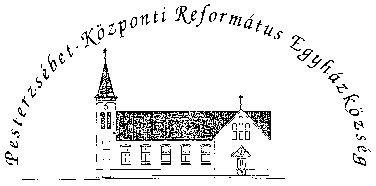 Pesterzsébet-Központi Református Egyházközség1204 Budapest, Ady E. u. 81.Tel/Fax: 283-0029www.pkre.hu   1893-2018